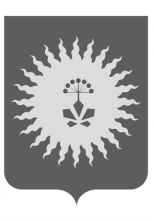 АДМИНИСТРАЦИЯ АНУЧИНСКОГО МУНИЦИПАЛЬНОГО РАЙОНАП О С Т А Н О В Л Е Н И ЕОб утверждении инструкции по сбору, хранению, учёту, сдаче и перевозке отработанных ртутьсодержащих ламп на  территории Анучинского муниципального района Приморского края	В соответствии с Правилами обращения с отходами производства и потребления в части осветительных устройств, электрических ламп утвержденных Постановлением Правительства РФ от 03.09.2010 № 681, руководствуясь Уставом Анучинского муниципального района, администрация Анучинского муниципального районаПОСТАНОВЛЯЕТ:           1. Утвердить Инструкцию по сбору, хранению, учёту, сдаче и перевозке отработанных ртутьсодержащих ламп территории Анучинского муниципального района Приморского края.2. Общему отделу администрации (Бурдейной) опубликовать постановление в средствах массовой информации и разместить в информационно-телекоммуникационной сети Интернет на официальном сайте администрации Анучинского муниципального района.3. Настоящее постановление вступает в силу со дня его официального опубликования.4. Контроль за исполнением настоящего постановления возложить на первого заместителя главы администрации Анучинского муниципального района А.Я. Янчука.Глава АнучинскогоМуниципального района                                                                  В.И. Морозов    09.07.2015 годас. Анучино№273